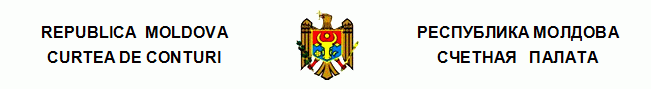 ПереводПОСТАНОВЛЕНИЕ №55от 07 октября 2021 годапо Отчету аудита относительно финансовых отчетов Автономного территориального образования Гагаузия (центрального бюджета), составленных по состоянию на 31 декабря 2020 годаСчетная палата в присутствии г-жи Олеси Танасогло, заместителя председателя Исполнительного комитета Гагаузии; г-жи Татьяны Дойчевой, начальника Главного управления финансов Гагаузии; г-на Геннадия Казанджи, начальника Территориального офиса Комрата Государственной канцелярии; г-на Иона Якони, начальника Отдела местных бюджетов Управления бюджетных политик и синтеза Министерства финансов; г-жи Инны Дарий, начальника Отдела методологии Управления Государственного казначейства Министерства финансов, в рамках видео заседания, в связи с эпидемиологической ситуацией в Республике Молдова, руководствуясь ст.3 (1) и ст.5 (1) a) Закона об организации и функционировании Счетной палаты Республики Молдова, рассмотрела Отчет аудита относительно финансовых отчетов Автономного территориального образования Гагаузия (центрального бюджета), составленных по состоянию на 31 декабря 2020 года.Миссия аудита была проведена на основании ст.31 (2) и (6), ст.32 Закона №260 от 07.12.2017 и в соответствии с Программой аудиторской деятельности Счетной палаты на 2021 год и Рамками профессиональной документации INTOSAI, введенными в действие Счетной палатой.Цель аудита заключалась в предоставлении разумного подтверждения относительно того, что финансовые отчеты АТО Гагаузия (центральный бюджет), составленные по состоянию на 31 декабря 2020 года, не содержит в целом существенных искажений, связанных с мошенничеством или ошибками, а также в выражении соответствующего мнения.Рассмотрев результаты проведенной аудиторской миссии, а также объяснения ответственных лиц, присутствующих на публичном заседании, Счетная палатаУСТАНОВИЛА:Финансовые отчеты Автономного территориального образования Гагаузия (центрального бюджета), составленные по состоянию на 31 декабря 2020 года, за исключением эффектов некоторых аспектов, описанных в разделе Основание для составления условного мнения, предоставляют по всем существенным аспектам правильное и надежное отражение ситуации в соответствии с применяемой базой по составлению финансовой отчетности.Наблюдения аудита послужили основанием для составления условного мнения по финансовым отчетам Автономного территориального образования Гагаузия (центрального бюджета), составленным по состоянию на 31 декабря 2020 года.Исходя из вышеизложенного, на основании ст.14 (2), ст.15 d) и ст.37 (2) Закона №260 от 07.12.2017, Счетная палатаПОСТАНОВЛЯЕТ:1. Утвердить Отчет аудита относительно финансовых отчетов Автономного территориального образования Гагаузия (центрального бюджета), составленных по состоянию на 31 декабря 2020 года.2. Настоящее Постановление и Отчет аудита направить: 2.1. Парламенту Республики Молдова для информирования и рассмотрения, при необходимости, в рамках Парламентской комиссии по контролю публичных финансов;2.2. Президенту Республики Молдова для информирования;2.3. Правительству Республики Молдова для информирования и принятия мер с целью осуществления мониторинга обеспечения внедрения рекомендаций аудита;2.4. Министерству финансов для информирования и повторяется рекомендация №2.2.1., направленная Постановлением Счетной палаты №50 от 23.07.2018, относительно корреляции положений Бюджетной классификации, утвержденной Приказом министра финансов №208 от 24.12.2015, с положениями Закона об административно-территориальном устройстве Республики Молдова №764-XV от 27.12.2001, путем исключения долай Комрат, Чадыр-Лунга и Вулкэнешть из приложения №3 „Органы местного публичного управления” и включения их как структурных подразделений Исполнительного комитета АТО Гагаузия, таким образом, обеспечивая правильное отражение в отчетности консолидированной финансовой ситуации Исполнительного комитета АТО Гагаузия;         2.5. Территориальному офису Комрата Государственной канцелярии для информирования;          2.6. Народному собранию и Исполнительному комитету АТО Гагаузия для: 2.6.1. рассмотрения на заседании Народного собрания и Исполнительного комитета результатов аудита, с заслушиванием ответственных лиц относительно фактов, описанных в Отчете аудита, и с утверждением плана мер по устранению установленных недостатков;	2.6.2. определения порядка бюджетной классификации (организационной) долай Комрат, Чадыр-Лунга и Вулкэнешть с целью правильного и надежного отражения в отчетности консолидированной финансовой информации Исполнительного комитета АТО Гагаузия, обеспечивая передачу Министерству финансов соответствующих запросов;	2.6.3. внедрения жизнеспособной системы внутреннего управленческого контроля, обеспечивая выявление основных операционных процессов и их описание; 	2.6.4. проведения инвентаризации и надлежащего отражения в бухгалтерском учете местного публичного имущества;	2.6.5. обеспечения передачи стоимости инвестиций и капитальных ремонтов имущества их собственникам – местным публичным органам I уровня или центральным публичным органам.3. Принять к сведению, что в ходе аудиторской миссии Исполнительный комитет Гагаузии и подведомственные учреждения произвели некоторые корректировки в бухгалтерском учете: была увеличена стоимость активов, взятых в наем/аренду на 8,4 млн. леев; восстановлена в бухгалтерском учете стоимость капитальных ремонтов, отнесенных на расходы, в сумме 4,8 млн. леев и надлежащим способом классифицированы основные средства на общую сумму 2,7 млн. леев; увеличен размер других обязательств бюджетных органов/учреждений на 11,1 млн. леев.4. Уполномочить члена Счетной палаты, который координирует соответствующий сектор, правом подписать Письмо руководству аудируемого субъекта.5. Исключить из режима мониторинга Постановление Счетной палаты №50 от 23 июля 2018 года по Отчету аудита финансовой отчетности, связанной с бюджетным процессом и управлением публичным имуществом Автономным территориальным образованием Гагаузия за 2016-2017 годы, с повторением невнедренных рекомендаций, связанных с предыдущей миссией аудита. 6. Настоящее Постановление вступает в силу с даты публикации в Официальном мониторе Республики Молдова и может быть оспорено предварительным заявлением в эмитирующем органе в течение 30 дней с даты публикации. В спорном административном порядке, Постановление может быть обжаловано в Суде Кишинэу, расположенном в секторе Рышкань (МД-2068, мун. Кишинэу, ул. Киевская №3) в течение 30 дней с даты сообщения ответа относительно предварительного заявления или с даты истечения срока, предусмотренного для его решения.7. О предпринятых действиях по выполнению подпунктов 2.4. и 2.6. из настоящего Постановления информировать Счетную палату ежеквартально в течение 6 месяцев с даты вступления в силу настоящего Постановления.8. Постановление и Отчет аудита относительно финансовых отчетов Автономного территориального образования Гагаузия (центрального бюджета), составленных по состоянию на 31 декабря 2020 года, размещаются на официальном сайте Счетной палаты (https://www.ccrm.md/ro/decisions).        Мариан ЛУПУ,Председатель